Sociální patologiePředpokládaný vyučující: prof. Nergl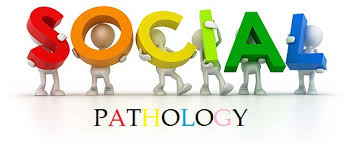 Seminář rozšiřuje a prohlubuje výuku některých témat základů společenských věd. Využívanými formami výuky jsou výuka frontální, skupinová, individualizovaná. Ve výuce jsou uplatňovány metody: výklad, prezentace, referát, debata, beseda. Seminář je určen pro zájemce o studium pomáhajících profesí (učitelství, sociální práce, speciální pedagogika, sociální pedagogika apod.), práva, pro zájemce o práci u policie, v probační a mediační službě atd.Přehled témat: Teorie sociálních deviací, Závislosti látkové a nelátkové (drogy, alkohol, kouření, patologické hráčství, závislost na ideologii), Netolerance ve společnosti (rasismus, nacionalismus, extremismus, terorismus), Prostituce, sexuální deviace, Sociální vyloučení, chudoba, bída, bezdomovectví, Sebepoškozování a sebevražednost, Týrání, zneužívání a zanedbávání dětí, Sociální sítě a jejich negativa (cyberbullying, cybergrooming, cyberstalking). Hodnocení: 1. Fyzická přítomnost ve výuce semináře – minimálně 70 procent z celkového počtu odučených hodin (výjimku mají žáci s individuálním studijním plánem). 2. Aktivní účast v debatách o probíraných tématech a problémech (metodou pro et contra). 3. Absolvování zkušebních testů, které prověří míru porozumění probíraným a debatovaným tématům. 4. Prokázání schopnosti propojit seminářová témata s mediálně prezentovaným světem či aktivně žitým životem (uváděním mediálních zpráv, literárních příběhů, filmových ztvárnění – hraných či dokumentárních, epizod z dosavadních životních zkušeností apod.)